      Migration trendsWhy do people migrate?People migrate for many different reasons. These reasons can be classified as economic, social, political or environmental:economic migration - moving to find work or follow a particular career pathsocial migration - moving somewhere for a better quality of life or to be closer to family or friendspolitical migration - moving to escape political persecution or warenvironmental causes of migration include natural disasters such as floodingSome people choose to migrate, eg someone who moves to another country to enhance their career opportunities. Some people are forced to migrate, eg someone who moves due to war or famine.A refugee is someone who has left their home and does not have a new home to go to. Often refugees do not carry many possessions with them and do not have a clear idea of where they may finally settle.Migration usually happens as a result of a combination of these push and pull factors.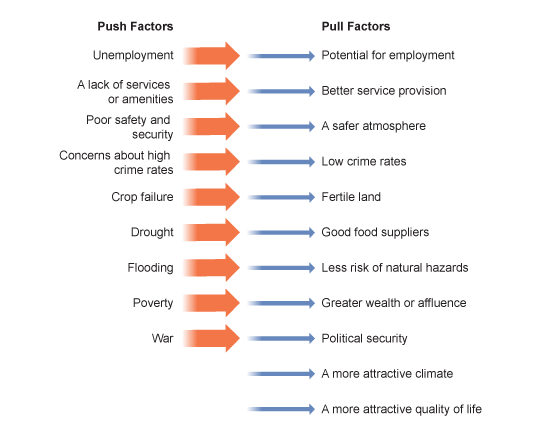 Push factors The reasons why people leave an areaPull factors Reasons why people move to a particular arealack of serviceslack of safetyhigh crimecrop failuredroughtfloodingpovertywarhigher employmentmore wealthbetter servicesgood climatesafer, less crimepolitical stabilitymore fertile landlower risk from natural hazards